SECTION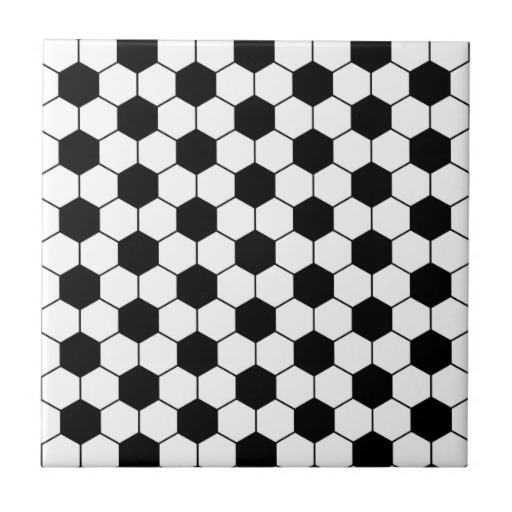 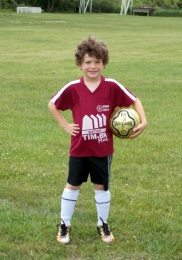 	SECTION	SECTION